1)Никогда не жалейте ребёнка из-за того, что он не такой, как все.2)Дарите ребёнку свою любовь и внимание, но не забывайте, что есть и другие члены семьи, которые в них тоже нуждаются.3)Организуйте свой быт так, чтобы никто в семье не чувствовал себя «жертвой», отказываясь от своей личной жизни.4)Не ограждайте ребёнка от обязанностей и проблем. Решайте все дела вместе с ним.5)Предоставьте ребёнку самостоятельность в действиях и принятии решений.6)Следите за своей внешностью и поведением. Ребёнок должен гордиться вами.7)Не бойтесь отказать ребёнку в чём-либо, если считаете его требования чрезмерными.8)Чаще разговаривайте с ребёнком. Помните, что ни телевизор, ни радио не заменят вас.9)Не ограничивайте ребёнка в общении со сверстниками.10)Не отказывайтесь от встречи с друзьями, приглашайте их в гости.11)Чаще прибегайте к советам педагогов и психологов.12)Больше читайте, и не только специальную литературу, но и художественную.13)Общайтесь с семьями, где есть дети-инвалиды. Передавайте свой опыт и перенимайте чужой.14)Не изводите себя упрёками. В том, что у вас больной ребёнок, вы не виноваты.15)Помните, что когда-нибудь ребёнок повзрослеет и ему придётся жить самостоятельно. Готовьте его к будущей жизни, говорите о ней.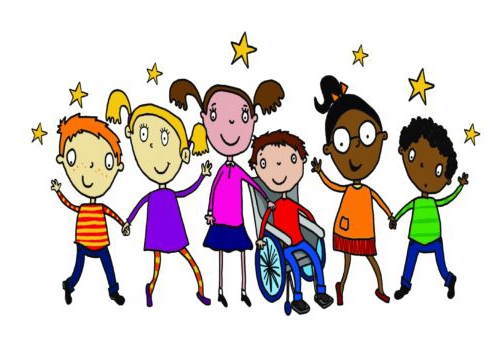 